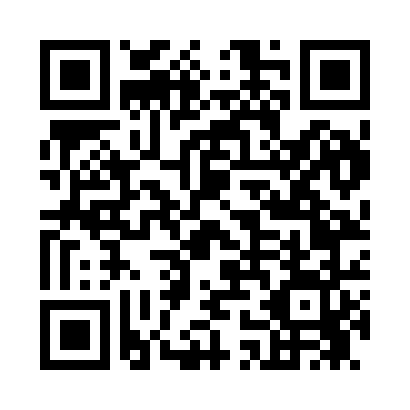 Prayer times for Auto, West Virginia, USAWed 1 May 2024 - Fri 31 May 2024High Latitude Method: Angle Based RulePrayer Calculation Method: Islamic Society of North AmericaAsar Calculation Method: ShafiPrayer times provided by https://www.salahtimes.comDateDayFajrSunriseDhuhrAsrMaghribIsha1Wed5:046:251:185:068:139:332Thu5:026:231:185:078:149:353Fri5:016:221:185:078:149:364Sat5:006:211:185:078:159:375Sun4:586:201:185:078:169:386Mon4:576:191:185:078:179:407Tue4:556:181:185:088:189:418Wed4:546:171:185:088:199:429Thu4:536:161:185:088:209:4310Fri4:526:151:185:088:219:4511Sat4:506:141:185:088:229:4612Sun4:496:131:185:098:239:4713Mon4:486:121:185:098:239:4814Tue4:476:111:185:098:249:4915Wed4:456:101:185:098:259:5116Thu4:446:101:185:098:269:5217Fri4:436:091:185:108:279:5318Sat4:426:081:185:108:289:5419Sun4:416:071:185:108:299:5520Mon4:406:071:185:108:299:5621Tue4:396:061:185:108:309:5722Wed4:386:051:185:118:319:5923Thu4:376:051:185:118:3210:0024Fri4:366:041:185:118:3310:0125Sat4:356:031:185:118:3310:0226Sun4:356:031:185:118:3410:0327Mon4:346:021:195:128:3510:0428Tue4:336:021:195:128:3610:0529Wed4:326:011:195:128:3610:0630Thu4:326:011:195:128:3710:0731Fri4:316:011:195:138:3810:08